 4.-   Read and answer.                                                                              SOLAR SYSTEM Our galaxy  is called the Milky Way. Our solar system has eight major planets.Mercury  is the closest planet to the Sun, a year in mercury is 88 days  long.Venus is the second planet from the Sun and it is the hottest planet in the solar system because it has high amount of carbon dioxide which traps heat inside.Earth is a unique planet with suitable climatic condition, landforms and water bodies which support life in all forms. Moon is the natural satellite of Earth.Mars is often known as the red planet because of its reddish appearance. It is home to some of the largest dust storms which can continue for months and cover the entire plan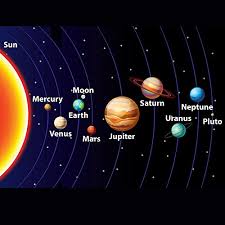 We also have five dwarf planets in our solar system Ceres, Pluto, Eris, Make Make and Haumea.QUESTIONS:1.-Name the eight major planets._______________________________________________________________2.-What is the red planet?_______________________________________________________________3.-How many moons has Jupiter got?_______________________________________________________________4.-What is the Earth´s natural satellite?_______________________________________________________________5.- Name the dwarf planets.________________________________________________________________5.- Write sentences. ( aff, neg,int)A) She likes pears.N)_______________________________________________________I)_______________________________________________________N) You don´t like biscuits.A)________________________________________________________I)__________________________________________________________A) _________________________________________________________N)_______________________________________________________I) Does he like ice cream?A) They like fish and chips.N)________________________________________________________I)__________________________________________________________A) _______________________________________________________N) Mary and John don´t like burgers.I)_______________________________________________________N) _________________________________________________________A)________________________________________________________I) Does Peter like peaches?A)_________________________________________________________N)_________________________________________________________A) I like salad and eggs.N)_______________________________________________________I)_______________________________________________________6.- Order sentences.a) ? you like Do teab) My likes bones dog_______________________________________________________________c) doesn´t like pears bananas or He_______________________________________________________________d) strawberry Lucy ice Claire cream and like_______________________________________________________________e) I don´t like cherries._______________________________________________________________f) They don´t and salad like or cheese_______________________________________________________________g) she Does ? like tomatoes_______________________________________________________________h) My favourite food chocolate cake is_______________________________________________________________